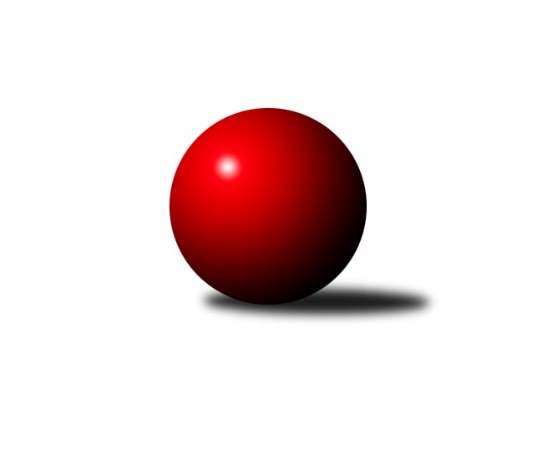 Č.8Ročník 2009/2010	3.5.2024 Okresní přebor Nový Jičín 2009/2010Statistika 8. kolaTabulka družstev:		družstvo	záp	výh	rem	proh	skore	sety	průměr	body	plné	dorážka	chyby	1.	TJ Zubří˝A˝	8	7	0	1	64 : 16 	(44.0 : 20.0)	1641	14	1132	509	22.5	2.	TJ Spartak Bílovec˝B˝	8	6	0	2	52 : 28 	(35.0 : 29.0)	1604	12	1125	479	25.9	3.	TJ Sokol Sedlnice ˝B˝	8	6	0	2	51 : 29 	(42.5 : 21.5)	1596	12	1112	484	28	4.	KK Lipník nad Bečvou˝C˝	8	5	0	3	46 : 34 	(35.0 : 29.0)	1525	10	1059	466	33.3	5.	Kelč˝A˝	8	5	0	3	44 : 36 	(28.0 : 28.0)	1624	10	1137	487	24.9	6.	KK Hranice˝B˝	8	4	0	4	44 : 36 	(39.0 : 25.0)	1596	8	1106	490	28.1	7.	TJ Sokol Sedlnice˝C˝	8	4	0	4	40 : 40 	(32.0 : 32.0)	1545	8	1059	487	28.4	8.	TJ Frenštát p.R. ˝B˝	8	2	0	6	30 : 50 	(28.5 : 35.5)	1489	4	1063	425	41.1	9.	TJ Nový Jičín˝B˝	8	1	0	7	20 : 60 	(16.0 : 48.0)	1429	2	1020	409	39.6	10.	Kelč˝B˝	8	0	0	8	9 : 71 	(12.0 : 44.0)	1409	0	1018	391	43.6Tabulka doma:		družstvo	záp	výh	rem	proh	skore	sety	průměr	body	maximum	minimum	1.	TJ Spartak Bílovec˝B˝	5	4	0	1	32 : 18 	(22.0 : 18.0)	1527	8	1579	1481	2.	KK Lipník nad Bečvou˝C˝	4	4	0	0	26 : 14 	(18.5 : 13.5)	1519	8	1578	1455	3.	TJ Zubří˝A˝	3	3	0	0	28 : 2 	(19.0 : 5.0)	1660	6	1693	1614	4.	TJ Sokol Sedlnice ˝B˝	3	3	0	0	24 : 6 	(18.0 : 6.0)	1674	6	1694	1637	5.	KK Hranice˝B˝	5	3	0	2	30 : 20 	(26.0 : 14.0)	1573	6	1637	1487	6.	TJ Sokol Sedlnice˝C˝	5	3	0	2	28 : 22 	(21.5 : 18.5)	1578	6	1646	1515	7.	Kelč˝A˝	3	2	0	1	14 : 16 	(12.0 : 12.0)	1658	4	1727	1556	8.	TJ Frenštát p.R. ˝B˝	4	2	0	2	18 : 22 	(16.0 : 16.0)	1572	4	1620	1540	9.	TJ Nový Jičín˝B˝	3	1	0	2	14 : 16 	(9.0 : 15.0)	1529	2	1561	1504	10.	Kelč˝B˝	5	0	0	5	5 : 45 	(6.0 : 26.0)	1435	0	1469	1383Tabulka venku:		družstvo	záp	výh	rem	proh	skore	sety	průměr	body	maximum	minimum	1.	TJ Zubří˝A˝	5	4	0	1	36 : 14 	(25.0 : 15.0)	1637	8	1679	1566	2.	Kelč˝A˝	5	3	0	2	30 : 20 	(16.0 : 16.0)	1616	6	1641	1591	3.	TJ Sokol Sedlnice ˝B˝	5	3	0	2	27 : 23 	(24.5 : 15.5)	1590	6	1632	1565	4.	TJ Spartak Bílovec˝B˝	3	2	0	1	20 : 10 	(13.0 : 11.0)	1630	4	1667	1558	5.	KK Lipník nad Bečvou˝C˝	4	1	0	3	20 : 20 	(16.5 : 15.5)	1527	2	1582	1422	6.	KK Hranice˝B˝	3	1	0	2	14 : 16 	(13.0 : 11.0)	1608	2	1665	1556	7.	TJ Sokol Sedlnice˝C˝	3	1	0	2	12 : 18 	(10.5 : 13.5)	1535	2	1595	1450	8.	TJ Frenštát p.R. ˝B˝	4	0	0	4	12 : 28 	(12.5 : 19.5)	1461	0	1510	1419	9.	Kelč˝B˝	3	0	0	3	4 : 26 	(6.0 : 18.0)	1400	0	1442	1341	10.	TJ Nový Jičín˝B˝	5	0	0	5	6 : 44 	(7.0 : 33.0)	1404	0	1456	1319Tabulka podzimní části:		družstvo	záp	výh	rem	proh	skore	sety	průměr	body	doma	venku	1.	TJ Zubří˝A˝	8	7	0	1	64 : 16 	(44.0 : 20.0)	1641	14 	3 	0 	0 	4 	0 	1	2.	TJ Spartak Bílovec˝B˝	8	6	0	2	52 : 28 	(35.0 : 29.0)	1604	12 	4 	0 	1 	2 	0 	1	3.	TJ Sokol Sedlnice ˝B˝	8	6	0	2	51 : 29 	(42.5 : 21.5)	1596	12 	3 	0 	0 	3 	0 	2	4.	KK Lipník nad Bečvou˝C˝	8	5	0	3	46 : 34 	(35.0 : 29.0)	1525	10 	4 	0 	0 	1 	0 	3	5.	Kelč˝A˝	8	5	0	3	44 : 36 	(28.0 : 28.0)	1624	10 	2 	0 	1 	3 	0 	2	6.	KK Hranice˝B˝	8	4	0	4	44 : 36 	(39.0 : 25.0)	1596	8 	3 	0 	2 	1 	0 	2	7.	TJ Sokol Sedlnice˝C˝	8	4	0	4	40 : 40 	(32.0 : 32.0)	1545	8 	3 	0 	2 	1 	0 	2	8.	TJ Frenštát p.R. ˝B˝	8	2	0	6	30 : 50 	(28.5 : 35.5)	1489	4 	2 	0 	2 	0 	0 	4	9.	TJ Nový Jičín˝B˝	8	1	0	7	20 : 60 	(16.0 : 48.0)	1429	2 	1 	0 	2 	0 	0 	5	10.	Kelč˝B˝	8	0	0	8	9 : 71 	(12.0 : 44.0)	1409	0 	0 	0 	5 	0 	0 	3Tabulka jarní části:		družstvo	záp	výh	rem	proh	skore	sety	průměr	body	doma	venku	1.	KK Hranice˝B˝	0	0	0	0	0 : 0 	(0.0 : 0.0)	0	0 	0 	0 	0 	0 	0 	0 	2.	TJ Nový Jičín˝B˝	0	0	0	0	0 : 0 	(0.0 : 0.0)	0	0 	0 	0 	0 	0 	0 	0 	3.	Kelč˝B˝	0	0	0	0	0 : 0 	(0.0 : 0.0)	0	0 	0 	0 	0 	0 	0 	0 	4.	TJ Zubří˝A˝	0	0	0	0	0 : 0 	(0.0 : 0.0)	0	0 	0 	0 	0 	0 	0 	0 	5.	KK Lipník nad Bečvou˝C˝	0	0	0	0	0 : 0 	(0.0 : 0.0)	0	0 	0 	0 	0 	0 	0 	0 	6.	TJ Sokol Sedlnice˝C˝	0	0	0	0	0 : 0 	(0.0 : 0.0)	0	0 	0 	0 	0 	0 	0 	0 	7.	TJ Frenštát p.R. ˝B˝	0	0	0	0	0 : 0 	(0.0 : 0.0)	0	0 	0 	0 	0 	0 	0 	0 	8.	Kelč˝A˝	0	0	0	0	0 : 0 	(0.0 : 0.0)	0	0 	0 	0 	0 	0 	0 	0 	9.	TJ Spartak Bílovec˝B˝	0	0	0	0	0 : 0 	(0.0 : 0.0)	0	0 	0 	0 	0 	0 	0 	0 	10.	TJ Sokol Sedlnice ˝B˝	0	0	0	0	0 : 0 	(0.0 : 0.0)	0	0 	0 	0 	0 	0 	0 	0 Zisk bodů pro družstvo:		jméno hráče	družstvo	body	zápasy	v %	dílčí body	sety	v %	1.	Anna Ledvinová 	KK Hranice˝B˝ 	14	/	8	(88%)		/		(%)	2.	Ota Adámek 	TJ Zubří˝A˝ 	14	/	8	(88%)		/		(%)	3.	Miroslav Ondrouch 	KK Lipník nad Bečvou˝C˝ 	14	/	8	(88%)		/		(%)	4.	Lubomír Krupa 	TJ Zubří˝A˝ 	14	/	8	(88%)		/		(%)	5.	Jaroslav Chvostek 	TJ Sokol Sedlnice ˝B˝ 	12	/	7	(86%)		/		(%)	6.	Jaroslav  Koppa 	KK Lipník nad Bečvou˝C˝ 	12	/	7	(86%)		/		(%)	7.	Jiří Sequens 	TJ Spartak Bílovec˝B˝ 	12	/	8	(75%)		/		(%)	8.	Rostislav Klazar 	TJ Spartak Bílovec˝B˝ 	12	/	8	(75%)		/		(%)	9.	Radim Krupa 	TJ Zubří˝A˝ 	10	/	6	(83%)		/		(%)	10.	Antonín Plesník 	Kelč˝A˝ 	10	/	7	(71%)		/		(%)	11.	Jaroslav Pavlát 	TJ Zubří˝A˝ 	10	/	7	(71%)		/		(%)	12.	Renáta Janyšková 	TJ Sokol Sedlnice˝C˝ 	10	/	8	(63%)		/		(%)	13.	Miloš Šrot 	TJ Spartak Bílovec˝B˝ 	10	/	8	(63%)		/		(%)	14.	Radek Mikulský 	TJ Sokol Sedlnice˝C˝ 	8	/	4	(100%)		/		(%)	15.	Petr Sobotík 	TJ Sokol Sedlnice ˝B˝ 	8	/	5	(80%)		/		(%)	16.	Jiří Janošek 	Kelč˝A˝ 	8	/	6	(67%)		/		(%)	17.	Jan Lenhart 	KK Hranice˝B˝ 	8	/	6	(67%)		/		(%)	18.	Jiří Veselý 	TJ Frenštát p.R. ˝B˝ 	8	/	7	(57%)		/		(%)	19.	Jaroslav Tobola 	TJ Sokol Sedlnice ˝B˝ 	8	/	8	(50%)		/		(%)	20.	Vladimír Vojkůvka 	TJ Frenštát p.R. ˝B˝ 	6	/	6	(50%)		/		(%)	21.	Ondřej Malich 	TJ Sokol Sedlnice˝C˝ 	6	/	7	(43%)		/		(%)	22.	Ivana Vaculíková 	KK Lipník nad Bečvou˝C˝ 	6	/	7	(43%)		/		(%)	23.	Michaela Tobolová 	TJ Sokol Sedlnice˝C˝ 	6	/	7	(43%)		/		(%)	24.	Adam Chvostek 	TJ Sokol Sedlnice ˝B˝ 	6	/	7	(43%)		/		(%)	25.	Ján Pelikán 	TJ Nový Jičín˝B˝ 	6	/	7	(43%)		/		(%)	26.	Antonín Fabík 	TJ Spartak Bílovec˝B˝ 	6	/	8	(38%)		/		(%)	27.	Ludmila Galiová 	TJ Nový Jičín˝B˝ 	6	/	8	(38%)		/		(%)	28.	Tomáš Rychtár 	Kelč˝B˝ 	5	/	6	(42%)		/		(%)	29.	Břetislav Mrkvica 	TJ Sokol Sedlnice ˝B˝ 	4	/	2	(100%)		/		(%)	30.	Otakar  Binek 	TJ Frenštát p.R. ˝B˝ 	4	/	3	(67%)		/		(%)	31.	Zdeněk Bordovský 	TJ Frenštát p.R. ˝B˝ 	4	/	3	(67%)		/		(%)	32.	Antonín Uhýrek 	KK Hranice˝B˝ 	4	/	4	(50%)		/		(%)	33.	Miroslav  Makový 	TJ Frenštát p.R. ˝B˝ 	4	/	5	(40%)		/		(%)	34.	Cyril Plešek 	TJ Nový Jičín˝B˝ 	4	/	6	(33%)		/		(%)	35.	Josef Gassmann 	Kelč˝A˝ 	4	/	6	(33%)		/		(%)	36.	Jiří Chvostek 	TJ Sokol Sedlnice ˝B˝ 	2	/	1	(100%)		/		(%)	37.	Zdeněk Rek 	KK Hranice˝B˝ 	2	/	1	(100%)		/		(%)	38.	Marek Koppa 	KK Lipník nad Bečvou˝C˝ 	2	/	2	(50%)		/		(%)	39.	Jiří Křenek 	TJ Zubří˝A˝ 	2	/	2	(50%)		/		(%)	40.	Jan Schwarzer 	TJ Sokol Sedlnice˝C˝ 	2	/	2	(50%)		/		(%)	41.	Josef Schwarz 	KK Hranice˝B˝ 	2	/	3	(33%)		/		(%)	42.	František Opravil 	KK Hranice˝B˝ 	2	/	3	(33%)		/		(%)	43.	Jaroslav Ledvina 	KK Hranice˝B˝ 	2	/	4	(25%)		/		(%)	44.	Jaroslav Riedel 	TJ Nový Jičín˝B˝ 	2	/	4	(25%)		/		(%)	45.	Tomaš Vybíral 	Kelč˝B˝ 	2	/	5	(20%)		/		(%)	46.	Miroslav Pavelka 	Kelč˝A˝ 	2	/	6	(17%)		/		(%)	47.	Jan Mlčák 	Kelč˝B˝ 	2	/	6	(17%)		/		(%)	48.	Ladislav Mandák 	KK Lipník nad Bečvou˝C˝ 	2	/	8	(13%)		/		(%)	49.	Jakub Telařík 	TJ Sokol Sedlnice ˝B˝ 	1	/	1	(50%)		/		(%)	50.	Lukáš Koliba 	TJ Sokol Sedlnice ˝B˝ 	0	/	1	(0%)		/		(%)	51.	Jiří Ondřej 	TJ Zubří˝A˝ 	0	/	1	(0%)		/		(%)	52.	Michal Kroupa 	TJ Nový Jičín˝B˝ 	0	/	1	(0%)		/		(%)	53.	Tomáš Binek 	TJ Frenštát p.R. ˝B˝ 	0	/	1	(0%)		/		(%)	54.	Karmen Baarová 	TJ Nový Jičín˝B˝ 	0	/	1	(0%)		/		(%)	55.	Ivan Bilenný 	TJ Sokol Sedlnice˝C˝ 	0	/	2	(0%)		/		(%)	56.	Ján Pelikán 	TJ Nový Jičín˝B˝ 	0	/	2	(0%)		/		(%)	57.	Radek Koleček 	Kelč˝B˝ 	0	/	2	(0%)		/		(%)	58.	Petr Tomášek 	Kelč˝A˝ 	0	/	3	(0%)		/		(%)	59.	Pavel Tobiáš 	TJ Frenštát p.R. ˝B˝ 	0	/	3	(0%)		/		(%)	60.	František Havran 	Kelč˝B˝ 	0	/	3	(0%)		/		(%)	61.	Puhrová Dagmar 	TJ Nový Jičín˝B˝ 	0	/	3	(0%)		/		(%)	62.	Tomáš Hromada 	TJ Frenštát p.R. ˝B˝ 	0	/	4	(0%)		/		(%)	63.	Zdeněk Sedlář 	Kelč˝B˝ 	0	/	6	(0%)		/		(%)Průměry na kuželnách:		kuželna	průměr	plné	dorážka	chyby	výkon na hráče	1.	TJ Gumárny Zubří, 1-4	1623	1136	487	27.8	(405.8)	2.	TJ Kelč, 1-2	1580	1105	474	33.6	(395.1)	3.	TJ Sokol Sedlnice, 1-2	1570	1093	476	31.1	(392.5)	4.	Sokol Frenštát pod Radhoštěm, 1-2	1569	1104	465	35.6	(392.4)	5.	KK Hranice, 1-2	1544	1073	470	30.0	(386.1)	6.	TJ Nový Jičín, 1-4	1539	1079	460	25.8	(385.0)	7.	KK Lipník nad Bečvou, 1-2	1508	1057	450	36.8	(377.2)	8.	TJ Spartak Bílovec, 1-2	1489	1057	432	35.3	(372.3)Nejlepší výkony na kuželnách:TJ Gumárny Zubří, 1-4TJ Zubří˝A˝	1693	6. kolo	Jaroslav Pavlát 	TJ Zubří˝A˝	442	2. koloTJ Zubří˝A˝	1674	2. kolo	Jaroslav Pavlát 	TJ Zubří˝A˝	438	6. koloTJ Zubří˝A˝	1614	8. kolo	Ota Adámek 	TJ Zubří˝A˝	433	6. koloTJ Sokol Sedlnice ˝B˝	1609	8. kolo	Ota Adámek 	TJ Zubří˝A˝	431	2. koloKelč˝A˝	1591	6. kolo	Ota Adámek 	TJ Zubří˝A˝	424	8. koloTJ Sokol Sedlnice˝C˝	1559	2. kolo	Lubomír Krupa 	TJ Zubří˝A˝	420	8. kolo		. kolo	Petr Sobotík 	TJ Sokol Sedlnice ˝B˝	419	8. kolo		. kolo	Jiří Křenek 	TJ Zubří˝A˝	414	6. kolo		. kolo	Lukáš Koliba 	TJ Sokol Sedlnice ˝B˝	413	8. kolo		. kolo	Miroslav Pavelka 	Kelč˝A˝	412	6. koloTJ Kelč, 1-2Kelč˝A˝	1727	7. kolo	Anna Ledvinová 	KK Hranice˝B˝	467	2. koloKelč˝A˝	1691	2. kolo	Jiří Sequens 	TJ Spartak Bílovec˝B˝	461	7. koloTJ Zubří˝A˝	1679	1. kolo	Anna Ledvinová 	KK Hranice˝B˝	459	6. koloKK Hranice˝B˝	1665	2. kolo	Antonín Plesník 	Kelč˝A˝	449	7. koloTJ Spartak Bílovec˝B˝	1664	7. kolo	Josef Gassmann 	Kelč˝A˝	447	7. koloKK Hranice˝B˝	1653	6. kolo	Lubomír Krupa 	TJ Zubří˝A˝	441	1. koloTJ Sokol Sedlnice˝C˝	1595	4. kolo	Miroslav Ondrouch 	KK Lipník nad Bečvou˝C˝	441	5. koloKK Lipník nad Bečvou˝C˝	1582	5. kolo	Ota Adámek 	TJ Zubří˝A˝	439	1. koloTJ Sokol Sedlnice ˝B˝	1575	3. kolo	Josef Gassmann 	Kelč˝A˝	438	2. koloKelč˝A˝	1556	5. kolo	Josef Schwarz 	KK Hranice˝B˝	432	6. koloTJ Sokol Sedlnice, 1-2TJ Sokol Sedlnice ˝B˝	1694	7. kolo	Jiří Sequens 	TJ Spartak Bílovec˝B˝	445	3. koloTJ Sokol Sedlnice ˝B˝	1690	2. kolo	Antonín Plesník 	Kelč˝A˝	443	4. koloTJ Spartak Bílovec˝B˝	1667	3. kolo	Ondřej Malich 	TJ Sokol Sedlnice˝C˝	442	1. koloTJ Sokol Sedlnice˝C˝	1646	3. kolo	Adam Chvostek 	TJ Sokol Sedlnice ˝B˝	439	2. koloKelč˝A˝	1641	4. kolo	Petr Sobotík 	TJ Sokol Sedlnice ˝B˝	437	7. koloTJ Sokol Sedlnice ˝B˝	1637	4. kolo	Jaroslav Tobola 	TJ Sokol Sedlnice ˝B˝	437	2. koloTJ Sokol Sedlnice ˝B˝	1632	5. kolo	Jaroslav Chvostek 	TJ Sokol Sedlnice ˝B˝	436	7. koloTJ Sokol Sedlnice˝C˝	1583	5. kolo	Ondřej Malich 	TJ Sokol Sedlnice˝C˝	432	3. koloTJ Sokol Sedlnice˝C˝	1582	1. kolo	Petr Sobotík 	TJ Sokol Sedlnice ˝B˝	431	5. koloTJ Sokol Sedlnice˝C˝	1563	8. kolo	Jaroslav Tobola 	TJ Sokol Sedlnice ˝B˝	426	7. koloSokol Frenštát pod Radhoštěm, 1-2TJ Zubří˝A˝	1642	3. kolo	Antonín Plesník 	Kelč˝A˝	435	1. koloKelč˝A˝	1630	1. kolo	Miroslav  Makový 	TJ Frenštát p.R. ˝B˝	434	8. koloTJ Frenštát p.R. ˝B˝	1620	8. kolo	Vladimír Vojkůvka 	TJ Frenštát p.R. ˝B˝	423	8. koloTJ Frenštát p.R. ˝B˝	1586	1. kolo	Ota Adámek 	TJ Zubří˝A˝	422	3. koloKK Hranice˝B˝	1556	8. kolo	Lubomír Krupa 	TJ Zubří˝A˝	421	3. koloTJ Frenštát p.R. ˝B˝	1542	5. kolo	Zdeněk Bordovský 	TJ Frenštát p.R. ˝B˝	420	3. koloTJ Frenštát p.R. ˝B˝	1540	3. kolo	Josef Gassmann 	Kelč˝A˝	416	1. koloKelč˝B˝	1442	5. kolo	Jiří Janošek 	Kelč˝A˝	409	1. kolo		. kolo	Miroslav  Makový 	TJ Frenštát p.R. ˝B˝	407	5. kolo		. kolo	Zdeněk Bordovský 	TJ Frenštát p.R. ˝B˝	407	1. koloKK Hranice, 1-2TJ Zubří˝A˝	1666	4. kolo	Radim Krupa 	TJ Zubří˝A˝	471	4. koloKK Hranice˝B˝	1637	1. kolo	Anna Ledvinová 	KK Hranice˝B˝	442	1. koloKK Hranice˝B˝	1616	4. kolo	František Opravil 	KK Hranice˝B˝	439	4. koloKK Hranice˝B˝	1580	3. kolo	Ota Adámek 	TJ Zubří˝A˝	438	4. koloKK Lipník nad Bečvou˝C˝	1559	3. kolo	Anna Ledvinová 	KK Hranice˝B˝	433	4. koloTJ Spartak Bílovec˝B˝	1558	5. kolo	Ivana Vaculíková 	KK Lipník nad Bečvou˝C˝	431	3. koloKK Hranice˝B˝	1545	7. kolo	Jaroslav Ledvina 	KK Hranice˝B˝	427	1. koloKK Hranice˝B˝	1487	5. kolo	Antonín Fabík 	TJ Spartak Bílovec˝B˝	415	5. koloTJ Sokol Sedlnice˝C˝	1450	7. kolo	Jan Lenhart 	KK Hranice˝B˝	412	7. koloTJ Nový Jičín˝B˝	1347	1. kolo	Rostislav Klazar 	TJ Spartak Bílovec˝B˝	407	5. koloTJ Nový Jičín, 1-4TJ Zubří˝A˝	1633	5. kolo	Ota Adámek 	TJ Zubří˝A˝	443	5. koloKelč˝A˝	1602	3. kolo	Miroslav Pavelka 	Kelč˝A˝	418	3. koloTJ Nový Jičín˝B˝	1561	3. kolo	Josef Gassmann 	Kelč˝A˝	411	3. koloTJ Nový Jičín˝B˝	1522	7. kolo	Ludmila Galiová 	TJ Nový Jičín˝B˝	409	3. koloTJ Nový Jičín˝B˝	1504	5. kolo	Antonín Plesník 	Kelč˝A˝	407	3. koloKelč˝B˝	1417	7. kolo	Lubomír Krupa 	TJ Zubří˝A˝	400	5. kolo		. kolo	Ján Pelikán 	TJ Nový Jičín˝B˝	400	3. kolo		. kolo	Radim Krupa 	TJ Zubří˝A˝	399	5. kolo		. kolo	Cyril Plešek 	TJ Nový Jičín˝B˝	396	5. kolo		. kolo	Cyril Plešek 	TJ Nový Jičín˝B˝	393	7. koloKK Lipník nad Bečvou, 1-2KK Lipník nad Bečvou˝C˝	1578	6. kolo	Jaroslav  Koppa 	KK Lipník nad Bečvou˝C˝	416	6. koloKK Lipník nad Bečvou˝C˝	1572	7. kolo	Jaroslav  Koppa 	KK Lipník nad Bečvou˝C˝	414	7. koloTJ Sokol Sedlnice ˝B˝	1567	6. kolo	Miroslav Ondrouch 	KK Lipník nad Bečvou˝C˝	414	2. koloTJ Zubří˝A˝	1566	7. kolo	Jaroslav Tobola 	TJ Sokol Sedlnice ˝B˝	413	6. koloKK Lipník nad Bečvou˝C˝	1471	2. kolo	Radim Krupa 	TJ Zubří˝A˝	411	7. koloKK Lipník nad Bečvou˝C˝	1455	4. kolo	Jaroslav  Koppa 	KK Lipník nad Bečvou˝C˝	411	4. koloTJ Nový Jičín˝B˝	1441	4. kolo	Miroslav Ondrouch 	KK Lipník nad Bečvou˝C˝	410	6. koloTJ Frenštát p.R. ˝B˝	1419	2. kolo	Ivana Vaculíková 	KK Lipník nad Bečvou˝C˝	404	6. kolo		. kolo	Jaroslav Chvostek 	TJ Sokol Sedlnice ˝B˝	402	6. kolo		. kolo	Miroslav Ondrouch 	KK Lipník nad Bečvou˝C˝	388	7. koloTJ Spartak Bílovec, 1-2TJ Spartak Bílovec˝B˝	1579	4. kolo	Rostislav Klazar 	TJ Spartak Bílovec˝B˝	413	2. koloTJ Sokol Sedlnice ˝B˝	1565	1. kolo	Rostislav Klazar 	TJ Spartak Bílovec˝B˝	409	4. koloTJ Spartak Bílovec˝B˝	1530	1. kolo	Jaroslav Chvostek 	TJ Sokol Sedlnice ˝B˝	407	1. koloTJ Spartak Bílovec˝B˝	1526	6. kolo	Jiří Sequens 	TJ Spartak Bílovec˝B˝	407	4. koloTJ Spartak Bílovec˝B˝	1520	2. kolo	Miloš Šrot 	TJ Spartak Bílovec˝B˝	403	4. koloTJ Frenštát p.R. ˝B˝	1486	4. kolo	Jiří Sequens 	TJ Spartak Bílovec˝B˝	400	1. koloTJ Spartak Bílovec˝B˝	1481	8. kolo	Tomáš Rychtár 	Kelč˝B˝	399	2. koloTJ Nový Jičín˝B˝	1441	6. kolo	Rostislav Klazar 	TJ Spartak Bílovec˝B˝	398	6. koloKK Lipník nad Bečvou˝C˝	1422	8. kolo	Vladimír Vojkůvka 	TJ Frenštát p.R. ˝B˝	396	4. koloKelč˝B˝	1341	2. kolo	Adam Chvostek 	TJ Sokol Sedlnice ˝B˝	392	1. koloČetnost výsledků:	8.0 : 2.0	8x	6.0 : 4.0	11x	4.0 : 6.0	3x	2.0 : 8.0	8x	10.0 : 0.0	6x	1.0 : 9.0	1x	0.0 : 10.0	3x